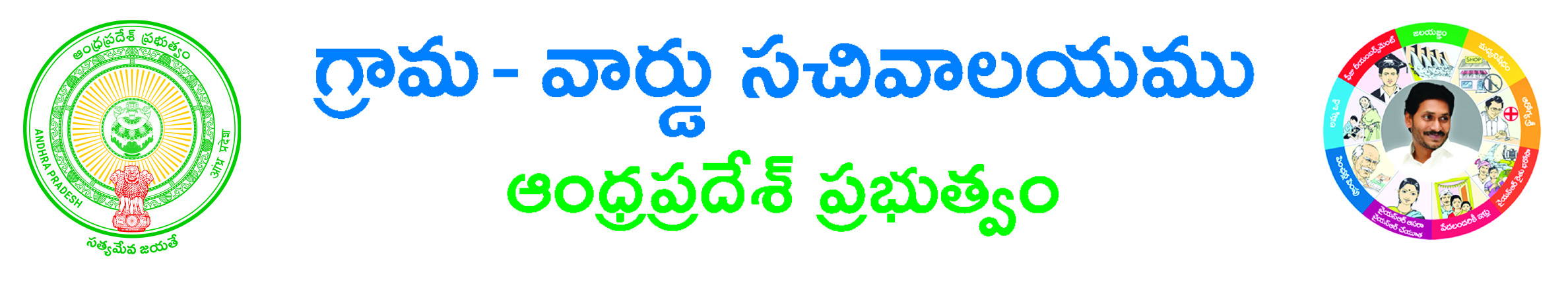 Permission For Event Bandhobust ApplicationApplicant Details (address for communication):-  Aadhaar Card No: ____________________Name of Applicant (in BLOCK letters)*: ___________________Surname*: ___________________Father/Husband Name*: _______________ Gender *: ___________Occupation *: ___________State *: ___________________District*: ________________   Mandal*: __________________Village / Ward *: ______________________   Door No:  ________________________________Locality/Land Mark: ______________ Pin Code: ___________     Mobile No*: ______________ Email ID: ______________Informant Details:- Informant Name*: _____________________________   Informant Relation*: ___________________ Delivery Type*:  Manual  Local  Non-Local   Mobile NO*:_____________________      Service Specific DetailsService required For *(Audio Release Function, Benefit show, Cinema success function, Commercial displays, Corporate anniversary function, Cultural/Fashion show, Customer Meet at Public places, Exhibitions/circus, Film shooting, Industrial Exhibition, Marriage function Hall/House Box Type Speakers, Mobile adt. for Autos, Mobile adt. for Vans, Orchestra for small programs, Public meetings, Rallies, Religious functions, TV shooting): __________________________ District/Commissionerate *: _____________ Police Station Jurisdiction Known *(Yes/NO):_______________ If Yes provide Police Station*: _______________, If No provide Nearest Landmark/ Area Description*:_______________Remarks *:_______________ Event From Date (DD/MM/YYYY)  *:_______________ Event To Date (DD/MM/YYYY)*:_______________Document List:-ID Proof* Address Proof*If any other Documents.Applicant’s Signature